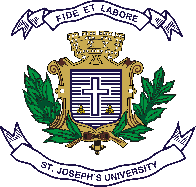 ST JOSEPH’S UNIVERSITY, BENGALURU -27M.S.W– I SEMESTER SEMESTER EXAMINATION: OCTOBER 2023(Examination conducted in November /December 2023)SW7223: Social Sciences for Social workers (For current batch students only)Time: 2 Hours									Max Marks: 50 This paper contains TWO printed pages and THREE partsPART - AAnswer any FIVE of the following			  	     5X2=10Define society and mention different types of society. What is the meaning and types of social control?Write the important aspects of human development index.What is personality disorder? Give an example.What are hazards in development?Mention any problems with Indian Economy with data.What are the features of developed and underdeveloped Economy?PART - BAnswer any FOUR of the following				  	     4X5=20Write a short note on Election Commission of India. Explain different schools of psychology with the Role of Social workers.  Write a short note on Public Distribution System. Growth V/s Development is measured by GDP and Human Development Index, explain.Financial literacy is vital for the growth of every individual, use analogy proposed by different authors to elucidate its importance. Social Cohesion is disturbed by a political ideology, as a social worker, what strategy will you adopt to bring social cohesion?How will eradicate corruption in your society? Explain the role of different disciplines such as  sociology, economics, politics and psychology to attain corruption free society. PART - CAnswer any TWO of the following			  	 	    2X10=20What are the different stages of development, elucidate with the physical, psychological development and hazard at each stage.  Write a short note on the following GDPInflation Welfare state Concept of growthAnalyse any two political parties in IndiaIdeology Hierarchy of leadership Welfare schemes for the poorEconomic policy 